РЕСПУБЛИКА КАРЕЛИЯКОНТРОЛЬНО-СЧЕТНЫЙ КОМИТЕТСОРТАВАЛЬСКОГО МУНИЦИПАЛЬНОГО РАЙОНАЗаключениеКонтрольно-счетного комитета Сортавальского муниципального района на проект Решения Совета Хаапалампинского сельского поселения «О бюджете Хаапалампинского сельского поселения на 2016 год»от 10.12.2015г.                                                                                         № 57ОБЩИЕ ПОЛОЖЕНИЯЗаключение Контрольно-счетного комитета Сортавальского муниципального района (далее – Контрольно-счетный комитет) на проект Решения Совета Хаапалампинского сельского поселения «О бюджете Хаапалампинского сельского поселения на 2016 годов» (далее – Заключение) подготовлено с учетом требований Бюджетного кодекса Российской Федерации (далее БК РФ), иных нормативных правовых актов Российской Федерации, Республики Карелия, а также в соответствии с Положением о бюджетном процессе в Хаапалампинского сельского поселения (далее – Положение о бюджетном процессе), Соглашением о передаче полномочий контрольно-счетного органа Хаапалампинского сельского поселения по осуществлению внешнего муниципального финансового контроля Контрольно-счетному комитету Сортавальского муниципального района, и иными действующими нормативными правовыми актами Хаапалампинского сельского поселения.На экспертизу, в Контрольно-счетный комитет, проект решения о местном бюджете с приложением документов и материалов, предусмотренных статьей 184.2 Бюджетного кодекса РФ поступил 30 ноября, т.е. с соблюдением сроков, установленных п.3 Решения Совета Хаапалампинского сельского поселения от 20.11.2015г. №1 «Об особенностях составления и утверждения проекта бюджета Хаапалампинского сельского поселения на 2016 год».Требования по составу показателей решения о бюджете, установленные статьей 184.1 Бюджетного кодекса РФ в проекте решения соблюдены.Перечень и содержание документов и материалов, представленных вместе с проектом Решения Совета Хаапалампинского сельского поселения «О бюджете Хаапалампинского сельского поселения на 2016 год» не в полной мере, соответствуют требованиям Бюджетного кодекса РФ. В нарушение ст. 184.2 Бюджетного кодекса РФ не представлены ожидаемые итоги социально-экономического развития соответствующей территории за текущий финансовый год и прогноз социально-экономического развития Хаапалампинского сельского поселения, а также в составе документов и материалов не представлены расчеты по прогнозируемому поступлению доходов и финансово-экономические обоснования (расчеты) бюджетных ассигнований по подразделам «Резервные фонды» и «Культура».До настоящего времени в Хаапалампинского сельском поселении не разработаны документы стратегического планирования, а именно Программа социально-экономического развития Хаапалампинского сельского поселения. Данные требования содержатся в Федеральном законе от 28.06.2014 № 172-ФЗ «О стратегическом планировании в Российской Федерации».При подготовке заключения Контрольно-счётного комитета учитывалась необходимость реализации положений, содержащихся в Послании Президента РФ Федеральному собранию от 04.12.2014г.( в части бюджетной политики и налоговой политики) , Указах Президента РФ от 7 мая 2012 года, Стратегии социально-экономического развития Республики Карелия до 2020 года, а также стратегических целей развития Республики Карелия, определенных в Концепции социально-экономического развития Республики Карелия на период до 2017 года.Выборочно проверено наличие и проведен анализ нормативной и методической базы, регулирующий порядок формирования и расчетов основных показателей проекта Решения.2. ОСНОВНЫЕ ХАРАКТЕРИСТИКИ ПРОЕКТА БЮДЖЕТАБюджет Хаапалампинского сельского поселения на 2016 год сформирован в рамках действующего налогового и бюджетного законодательства.	В основу формирования доходной базы бюджета муниципального образования на 2016 год положены:- отчетность об исполнении бюджета поселения за 2014-2015 годы;- данные налоговой отчетности о налогооблагаемой базе на последнюю отчетную дату;- сведения, необходимые для составления проекта бюджета, представленные главными администраторами доходов бюджета сельского поселения.Доходы бюджета Хаапалампинского сельского поселения на 2016 год сформированы с учетом изменений налогового и бюджетного законодательства, налогооблагаемой базы, а также исходя из оценки ожидаемого исполнения доходной части бюджета поселения за 2015 год.	При формировании расходной части проекта бюджета учтены решения, принимаемые на федеральном, республиканском и муниципальном уровнях в рамках исполнения Указов Президента Российской Федерации от 7 мая 2012 года. 	Проект бюджета Хаапалампинского сельского поселения на 2016 год сформирован:объемом доходов – 5216,45 тыс. рублей;объем расходов – 5510,45 тыс. рублей;дефицит бюджета – 294,0 тыс. рублей.Динамика основных параметров бюджета Хаапалампинского сельского поселения свидетельствует о снижении доходов и расходов по сравнению с ожидаемыми показателями 2015 года.Снижение прогнозируемого объема доходов бюджета Хаапалампинского сельского поселения в 2016 году к уровню 2015 года составит 3749,51 тыс. рублей или 41,8 процента при увеличении налоговых доходов и значительном снижении безвозмездных поступлений и неналоговых доходов.Структура доходов бюджета Хаапалампинского сельского поселения в 2016 году выглядит следующим образом:Налоговые и неналоговые доходы – 2955,5 тыс. рублей или 56,7 процентов от общего объема доходов;Безвозмездные поступления – 2260,95 тыс. рублей или 43,3 процента от общего объема доходов.Увеличение поступления налоговых доходов на 2016 год относительно ожидаемого поступления за 2015 год прогнозируется за счет увеличения поступлений доходов: налога на доходы физических лиц, земельного налога, единого сельскохозяйственного налога и акцизов по подакцизным товарам.В структуре налоговых и неналоговых доходов, по ожидаемой оценке, 2015 года объем налоговых доходов составляет 75,8%, неналоговых – 24,2%. В прогнозируемом периоде 2016 года объем налоговых доходов составит 99,6%, неналоговые – 0,4% от общего объема налоговых и неналоговых доходов. Таким образом, в 2016 году прогнозируется увеличение доли налоговых доходов в сумме налоговых и неналоговых доходов.Объем безвозмездных поступлений из бюджета Сортавальского муниципального района планируется в 2016 году в объеме 2260,95 тыс. рублей, со снижением по сравнению с 2015 годом на 3326,15 тыс. рублей или на 59,5 процента.Проект бюджета Хаапалампинского сельского поселения на 2016 год сформирован на основании распределения дотации из районного бюджета на выравнивание бюджетной обеспеченности бюджету Хаапалампинского сельского поселения. В проекте бюджета на 2016 год предусмотрена дотация из районного бюджета бюджету Хаапалампинского сельского поселения на 2016 год – 2069,95 тыс. руб. с уменьшением на 1218,65 тыс. руб. или на 37,1 процента по сравнению с 2015 годом. При формировании проекта бюджета на 2016 год в условиях снижения объема прогнозируемых доходов планируется уменьшение расходов в 2016 году по сравнению с уровнем, ожидаемого исполнения за 2015 год. Расходы бюджета Хаапалампинского сельского поселения на 2016 год запланированы в объеме 5510,45 тыс. рублей, что составляет 51,9 процента к уровню бюджетных назначений 2015 года (10614,2 тыс. рублей). В структуре расходов бюджета Хаапалампинского сельского поселения в 2016 году наибольший удельный вес составляют расходы по разделам: общегосударственные вопросы – 48,2%, культура, кинематография – 33,8%, национальная экономика – 10,3%, жилищно-коммунальное хозяйство – 4,0%.Проект бюджета Хаапалампинского сельского поселения частично сформирован в программной структуре расходов по 3 муниципальным программам, которые охватили в 2016 году 10,7 процента.Дефицит бюджета Хаапалампинского сельского поселения на 2016 год прогнозируется в сумме 294,0 тыс. рублей, что составляет 9,95% к объему доходов бюджета без учета безвозмездных поступлений, что не превышает ограничения, установленные ст.92.1 Бюджетного кодекса РФ.В проекте бюджета поселения не предусмотрено привлечение бюджетных кредитов и кредитов кредитных организаций.3. ПРОГНОЗ СОЦИАЛЬНО-ЭКОНОМИЧЕСКОГО РАЗВИТИЯ ХААПАЛАМПИНСКОГО СЕЛЬСКОГО ПОСЕЛЕНИЯ НА 2016 ГОД В соответствии с Бюджетным кодексом Российской Федерации (статья 172) составление проекта бюджета основывается на прогнозе социально-экономического развития соответствующей территории и основных направлениях бюджетной и налоговой политики.В нарушение ст. 184.2 Бюджетного кодекса РФ Администрацией Хаапалампинского сельского поселения в Контрольно-счетный комитет не представлен Прогноз социально-экономического развития Хаапалампинского сельского поселения.Контрольно-счетный комитет делает вывод, что проект бюджета поселения на 2016 год спрогнозирован в отсутствие Прогноза социально-экономического развития Хаапалампинского сельского поселения, что является нарушением ст. 172 БК РФ.По мнению Контрольно-счетного комитета, подготовка прогнозов социально-экономического развития Хаапалампинского сельского поселения на среднесрочный период должна осуществляться в тесной взаимоувязке со стратегией социально-экономического развития Хаапалампинского сельского поселения (Программой социально-экономического развития Хаапалампинского сельского поселения), прогнозом социально-экономического развития Хаапалампинского сельского поселения на долгосрочный период и бюджетным прогнозом Хаапалампинского сельского поселения на долгосрочный период. Для этого необходимо разработать документы стратегического планирования в соответствие с нормами Федерального закона № 172-ФЗ. Согласно основным направлениям бюджетной и налоговой и политики Хаапалампинского сельского поселения на 2016 год и на плановый период 2017 и 2018 годов, решение задач социально-экономического развития в 2016-2018 годах будет осуществляться в условиях, призванных обеспечить сбалансированность и устойчивость бюджета Хаапалампинского сельского поселения при безусловном исполнении всех расходных обязательств Хаапалампинского сельского поселения, улучшение качества жизни граждан, создание благоприятных условий для развития малого и среднего бизнеса и реализацию инвестиционных проектов.Бюджетная политика в 2016-2018 годах, исходя из текущей экономической ситуации и задач, поставленных Президентом Российской Федерации, Правительством Российской Федерации и Главой Республики Карелия будет направлена на решение задач:- обеспечение долгосрочной сбалансированности и устойчивости бюджетной системы поселения, как базового принципа ответственной бюджетной политики при безусловном исполнении всех принятых бюджетных обязательств и безусловном выполнении задач, поставленных в Указах Президента Российской Федерации от 07.05.2012; - сохранение и развитие налогового потенциала, создание благоприятных условий для развития бизнеса и содействие занятости населения;- создание стимулов для повышения качества управления муниципальными финансами;- повышение эффективности функционирования бюджетного сектора экономики в целях обеспечения потребностей граждан в качественных и доступных государственных и муниципальных услугах;- повышение эффективности расходования бюджетных средств, сокращение неэффективных расходов, выявление и использование резервов для достижения планируемых результатов;- подготовка к внедрению муниципальных программ в единую систему формирования и исполнения бюджета поселения;- создание условий для исполнения органами местного самоуправления закрепленных за ними полномочий;- усиление роли финансового контроля в управлении бюджетным процессом;- реализация принципов открытости и прозрачности управления муниципальными финансами. Основной целью налоговой политики на 2016-2018 годы Хаапалампинского сельского поселения является увеличение доходного потенциала налоговой системы и повышение уровня собственных доходов бюджета поселения. 4. АНАЛИЗ ДОХОДНОЙ ЧАСТИ БЮДЖЕТА ПОСЕЛЕНИЯВ соответствии со статьей 174.1 Бюджетного кодекса Российской Федерации доходы бюджета должны прогнозироваться на основе прогноза социально-экономического развития территории.Формирование доходов бюджета Хаапалампинского сельского поселения на 2016 год осуществлено с нарушением норм, установленных статьей 174.1 Бюджетного кодекса Российской Федерации, так как не основывается на прогнозе социально-экономического развития территории (к проекту Решения не представлен).Прогнозирование доходов бюджета Хаапалампинского сельского поселения на 2016 год осуществлялось в отсутствии порядка и методики прогнозирования доходов бюджета поселения на 2016 год.В настоящее время подготовлен законопроект №811646-6 по внесению изменений в БК РФ, в соответствии с которым главный администратор доходов бюджета утверждает методику прогнозирования поступлений доходов в бюджет в соответствии с общими требованиями к такой методики при условии определения данных требований Правительством РФ.Динамика показателей доходной части бюджета Хаапалампинского сельского поселения за три года (с 2014 по 2016 годы) представлена в таблице:Табл.1Доходы бюджета Хаапалампинского сельского поселения на 2016 год предусмотрены в объеме 5216,45 тыс. руб., что на 3749,45 тыс. руб. или на 41,8% ниже ожидаемых доходов на текущий год (8965,9 тыс. руб.). Уменьшение доходной части бюджета в 2015 году по сравнению с 2014 годом на сумму 2502,7 тыс. рублей объясняется изменениями бюджетного законодательства, т.е. переходом части полномочий с уровня поселения на район. В связи с переходом части полномочий, снижен процент отчислений от НДФЛ в бюджет сельского поселения с 12% до 4%, а доходы от продажи земельных участков, государственная собственность на которые не разграничена и доходы, получаемые в виде арендной платы за земельные участки, государственная собственность на которые не разграничена и которые расположены в границах поселений с 2015 года зачисляются в бюджет района. Уменьшение доходов бюджета в 2016 году по сравнению с 2015 годом произошло за счет планируемого снижения поступлений безвозмездных поступлений на 3326,15 тыс. рублей или на 59,5 процента, а также снижения налоговых и неналоговых доходов на 423,3 тыс. рублей или на 12,5 процента.Табл. 2Структура доходов Хаапалампинского сельского поселения	В трехлетнем периоде удельный вес налоговых доходов в общем объеме доходов бюджета имеет тенденцию роста, так удельный вес налоговых доходов в общем объеме доходов бюджета в 2015 году по сравнению с 2014 годом увеличиться на 10,1 процента, в 2016 году по сравнению с 2015 годом увеличение составит 27,9 процентов и составит 56,5 процентов (в 2015 году – 28,6 процентов) к общему объему доходов. Основную долю в составе налоговых доходов в 2016 году занимает земельный налог – 66,9 процента (1969,0 тыс. рублей). Удельный вес неналоговых доходов в общем объеме доходов бюджета в трехлетнем периоде снижается, так в 2015 году по сравнению с 2014 годом он снизится на 27,1 процента, а в 2016 году по сравнению с 2015 годом снижение составит 8,9 процента (в 2015 году – 9,1 процента). На 2016 год прогнозируется один вид неналоговых доходов - это штрафы, санкции, возмещение ущерба 100,0 процентов (10,5 тыс. рублей).4.1. Налоговые доходы бюджета Хаапалампинского сельского поселенияНалоговые доходы бюджета Хаапалампинского сельского поселения на 2016 год прогнозируются в объеме 2945,0 тыс. рублей. В сравнении с оценкой на 2015 год поступления налоговых доходов в 2016 году прогнозируются с увеличением, составляющим 15,1 процента. Наибольшую долю (66,9%) налоговых доходов бюджета в 2016 году будут составлять поступления от уплаты земельного налога.Динамика прогнозируемого поступления земельного налога, а также поступлений по другим основным налоговым источникам представлена в таблице: Табл.3Анализ приведенных данных свидетельствует, что доходы бюджета в 2016 году и в абсолютных значениях, и в процентах увеличатся по четырем из пяти налоговых источников.Рассмотрим прогнозируемые поступления в бюджет Хаапалампинского сельского поселения в разрезе основных налоговых источников.4.1.1 Земельный налогОсновную долю доходов в общем объеме налоговых доходов составляет земельный налог.Поступления земельного налога прогнозируется по фактическим показателям за 2014 год на основании отчета ИФНС России №5 по РК – «Отчет о налоговой базе и структуре начислений по местным налогам» за 2014 год с учетом проведения новой государственной кадастровой оценки земель и увеличением кадастровой стоимости земельных участков, что не соответствует требованиям бюджетного законодательства, установленных в ст.174.1 БК РФ.С учетом норматива зачисления в бюджет Хаапалампинского сельского поселения в размере 100 % прогнозируемая сумма налога в 2016 году составит 1969,0 тыс. рублей, что на 360,0 тыс. рублей или на 22,4 % больше ожидаемого исполнения за 2015 год (1609,0 тыс. рублей).4.1.2. Налог на доходы физических лицВ представленном проекте бюджета расчет прогнозируемых поступлений налога на доходы физических лиц произведен, исходя из прогнозируемого Комитетом по экономике администрации Сортавальского муниципального района фонда заработной платы, что не соответствует требованиям бюджетного законодательства, установленных в ст.174.1 БК РФ.Основу прогноза поступлений налога составляют оценка налоговой базы по налогу на доходы физических лиц, удерживаемому налоговыми агентами по ставке 13,0 процентов и норматив отчислений, предусмотренный Федеральным и Республиканским законодательством.Поступление НДФЛ в бюджет Хаапалампинского сельского поселения на 2016 год прогнозируется в сумме 304,7 тыс. рублей, что на 20,7 тыс. рублей или на 7,3 процента больше ожидаемого исполнения за 2015 год (284,0 тыс. рублей).Контрольно-счетным комитетом СМР при анализе прогноза поступления НДФЛ установлено, что для расчета НДФЛ был использован показатель «Фонд заработной платы с учетом необлагаемой его части» в соответствии с основными параметрами прогноза социально-экономического развития Сортавальского муниципального района на 2016-2018 гг. рассмотренными на заседании Правительства РК 29 сентября 2015г., согласно письма администрации СМР от 08.10.2015г. №18-7555/10, оценки 2015г. в сумме 63,0 млн. рублей, а не показатель прогноза на 2016г. в сумме 65,0 млн. руб. Таким образом прогнозируемая сумма налога на доходы физических лиц на 2016 год занижена на 9,6 тыс. рублей (314,3 – 304,7=9,6).(65000,0-4550,0)*13%*4%=314,3 тыс. рублей.4.1.3.Акцизы по подакцизным товарам (продукции), производимым на территории Российской ФедерацииСогласно пояснительной записке к проекту Решения, прогноз поступления доходов в бюджет Хаапалампинского сельского поселения от уплаты акцизов на нефтепродукты (дизельное топливо, моторные масла для дизельных и (или) карбюраторных (инжекторных) двигателей, автомобильный бензин) определен на основании показателей администратора доходов – Управления Федерального казначейства по Республике Карелия, что не соответствует требованиям бюджетного законодательства, установленных в ст.174.1 БК РФ.Поступления акцизов на нефтепродукты в бюджет Хаапалампинского сельского поселения в 2016 году прогнозируются в сумме 569,3 тыс. рублей.4.1.4. Налог на имуществоНалог на имущество на 2016 год планируется в сумме 92,0 тыс. рублей (0,4% от суммы налоговых доходов).Администратором доходов налоговый потенциал определен исходя из фактических поступлений, представленных в отчетности Федеральной налоговой службы за 2014 год, что не соответствует требованиям бюджетного законодательства, установленных в ст.174.1 БК РФ.4.1.5. Единые сельскохозяйственный налогСогласно пояснительной записке к проекту Решения, прогноз поступления единого сельскохозяйственного налога в бюджет Хаапалампинского сельского поселения рассчитан исходя из прогнозируемой на 2014 год налоговой базы и налоговой ставки в размере 6%, установленной Налоговым кодексом РФ, что не соответствует требованиям бюджетного законодательства, установленных в ст.174.1 БК РФ.С учетом установленного норматива зачисления в размере 50 % поступление налога в 2016 году в бюджет Хаапалампинского сельского поселения составит – 10,0 тыс. рублей. 4.2. Неналоговые доходы бюджета Хаапалампинского сельского поселенияНеналоговые доходы бюджета Хаапалампинского сельского поселения на 2016 год прогнозируются в объеме 10,5 тыс. рублей.В сравнении с 2015 годом поступления неналоговых доходов в 2016 году прогнозируются со снижением, составляющим 98,7 процента. Пояснения причин снижения отсутствует.Статьей 41 (п.3) БК РФ предусмотрены следующие неналоговые доходы: прочие поступления от использования имущества и прочие неналоговые доходы, однако в представленном проекте бюджета поселения доходы по данным источникам не запланированы. Пояснения причин не планирования данных доходов не представлено.Неналоговые доходы бюджета Хаапалампинского сельского поселения в 2016 году будут представлены только доходами от штрафов, санкций, возмещение ущерба.Динамика прогнозируемого поступления по неналоговым источникам представлена в таблице: Табл.4Анализ приведенных данных свидетельствует, что доходы бюджета по неналоговым источникам в 2016 году резко уменьшатся. Причины такого снижения в Пояснительной записке к бюджету Хаапалампинского сельского поселения отсутствуют.Рассмотрим прогнозируемые поступления в бюджет Хаапалампинского сельского поселения в разрезе неналоговых источников. 4.2.1. Штрафы, санкции, возмещение ущербаПоступление данного источника прогнозируется главными администраторами доходов на основе прогнозируемых объемов поступления в бюджет штрафов, санкций, возмещение ущерба в результате осуществления контроля над соблюдением действующего законодательства, что не соответствует требованиям бюджетного законодательства, установленных в ст.174.1 БК РФ.Поступление указанных платежей в бюджет Хаапалампинского сельского поселения на 2016 год запланировано в сумме 10,5 тыс. рублей.4.2.2. Прочие поступления от использования имущества, находящегося в муниципальной собственности Прочие поступления от использования имущества на 2016 год не запланированы. Пояснения отсутствуют.4.2.3. Прочие неналоговые доходыПоступления прочих неналоговых доходов на 2016 год не запланированы. Пояснения отсутствуют.4.3. Безвозмездные поступленияВ целях обеспечения сбалансированности бюджета Хаапалампинского сельского поселения объем безвозмездных поступлений из других бюджетов бюджетной системы Российской Федерации определен проектом Решения Совета Сортавальского муниципального района «О бюджете Сортавальского муниципального района на 2016 год» В 2016 году наблюдается уменьшения объема межбюджетных трансфертов.	Состав и темпы роста (снижения) межбюджетных трансфертов в 2014 - 2016 годах приведены в нижеследующей таблице (тыс. руб.). Табл.5Тыс. рублейОценка состава межбюджетных трансфертов показывает:В 2015 году по сравнению с 2014 годом увеличивается объем дотаций из районного бюджета бюджету поселения на 391,7 тыс. рублей или на 7,5 %. В 2016 году по сравнению с оценкой 2015 года прогнозируется снижение на 3326,15 тыс. рублей или на 59,5%.Дотации в 2016 году в сумме 2069,95 тыс. рублей будут направлены на выравнивание бюджетной обеспеченности.Объем субвенций в 2016 году по сравнению с 2015 годом увеличивается на 22,0 тыс. рублей или на 13,0 %.Субвенции бюджету Хаапалампинского сельского поселения на 2016 год спрогнозированы в сумме 191,0 тыс. рублей (3,7 % от общей суммы доходов бюджета поселения), что на 13,0 % больше оценочных значений на 2015 год. Наибольшая часть субвенций в сумме 189,0 тыс. рублей или 99,0 % будет направлена на осуществление органами местного самоуправления отдельных государственных полномочий Республики Карелия в области первичного воинского учета и 2,0 тыс. рублей или 1,0 % на создание и обеспечение деятельности административных комиссий.Как видно из результатов проверки и анализа прогноза налоговых и неналоговых доходов проекта Решения в составе материалов к проекту Решения не представлены расчеты по доходам, объем которых в 2016 году составит 2955,5 тыс. рублей. Доля доходов, по которым не представлены расчеты, свидетельствует о недостаточной прозрачности формирования доходной базы бюджета Хаапалампинского городского поселения.Прогнозирование доходов бюджета Хаапалампинского сельского поселения осуществлено не в соответствии с нормами, установленными статьей 174.1 Бюджетного кодекса Российской Федерации.5. АНАЛИЗ РАСХОДНОЙ ЧАСТИ БЮДЖЕТА ПОСЕЛЕНИЯСтруктура расходов бюджета Хаапалампинского сельского поселения на 2016 год состоит из 6 разделов функциональной классификации расходов бюджетов бюджетной системы Российской Федерации. Контрольно-счетный комитет отмечает, что провести проверку и анализ формирования, рассмотрения и корректировки обоснований бюджетных ассигнований по всем разделам не представляется возможным, т.к. в составе материалов к проекту Решения о бюджете на 2016 год формы обоснований (расчеты) бюджетных ассигнований представлены не по всем расходам. Данный факт свидетельствует о недостаточной прозрачности формирования расходной части бюджета Хаапалампинского сельского поселения.Расчет бюджетных ассигнований произведен в отсутствии Методики планирования бюджетных ассигнований бюджета Хаапалампинского сельского поселения. Однако в составе материалов, направленных с проектом бюджета на 2016 год в Контрольно-счетный комитет представлены финансово-экономические обоснования (расчеты) бюджетных ассигнований за исключением расчетов бюджетных ассигнований по подразделам «Резервные фонды» и «Культура». В соответствии со статьей 19 Федерального закона от 5 апреля 2013 года №44-ФЗ «О контрактной системе в сфере закупок товаров, работ, услуг для обеспечения государственных и муниципальных нужд» администрация Хаапалампинского сельского поселения должна была разработать и принять правила нормирования в сфере закупок для обеспечения муниципальных нужд.Контрольно-счетный комитет обращает внимание, что планирование бюджетных ассигнований на закупку товаров, работ, услуг для обеспечения выполнения функций муниципальных органов и учреждений осуществлялось в отсутствии нормативного акта об утверждении нормативных затрат на обеспечение выполнения функций муниципальных органов и учреждений.Распределение бюджетных ассигнований по разделам функциональной классификации расходов бюджета Хаапалампинского сельского поселения на 2016 год представлено в таблице.                                                                                         Табл.6	тыс. руб.Ожидаемая оценка исполнения расходов бюджета в 2015 году в сравнении с 2014 годом составит 107,2 %.Уменьшение общего объема расходов бюджета поселения в 2016 году в сравнении с ожидаемым исполнением за 2015 год составит – 48,1%. Расходы бюджета поселения планируются ниже ожидаемого за счет снижения расходов по 4 разделам бюджетной классификации:- «Общегосударственные вопросы» на 1675,3 тыс. рублей;- «Национальная экономика» на 391,7 тыс. рублей;- «Жилищно-коммунальное хозяйство» на 174,6 тыс. рублей;- «Культура и кинематография» на 2893,5 тыс. рублей.Одной из задач Бюджетного послания Президента РФ является повышения доступности и качества, предоставляемых населению государственных и муниципальных услуг. В составе расходов бюджета предусмотрены субсидия автономному учреждению, включая субсидии на возмещение нормативных затрат, связанных с оказанием ими в соответствии с муниципальным заданием муниципальных услуг. Общая сумма расходов на предоставление субсидии автономному учреждению в 2016 году составила 1864,2 тыс. рублей, или 33,8 % в общем объеме расходов.В Пояснительной записке к проекту бюджета на 2016 год обоснования бюджетных ассигнований в части субсидии автономным учреждениям на финансовое обеспечение муниципального задания на оказание муниципальных услуг, сформированной по разделу 0801 «Культура» не подтверждены финансово-экономическими расчетами указанных расходов.В соответствии со статьей 179.4 Бюджетного кодекса Российской Федерации в бюджете поселения на 2016 год предусмотрены бюджетные ассигнования дорожного фонда муниципального образования, то есть средств бюджета поселения, подлежащие использованию в целях финансового обеспечения дорожной деятельности в отношении автомобильных дорог общего пользования местного значения на территории Хаапалампинского сельского поселения предусмотрено на 2016 год в сумме 569,3 тыс. рублей. Основой формирования средств дорожного фонда являются средства от акцизов на автомобильный бензин, прямогонный бензин, дизельное топливо, моторные масла для дизельных и карбюраторных двигателей, транспортного налога и иных поступлений. Порядок формирования и использования бюджетных ассигнований Муниципального дорожного фонда Хаапалампинского сельского поселения утвержден Решением Совета Хаапалампинского сельского поселения от 17.12.2013 г. № 10 «О создании муниципального дорожного фонда Хаапалампинского сельского поселения». Объем бюджетных ассигнований дорожного фонда сформирован с учетом требований Порядка.В бюджете поселения на 2016 год предусмотрены средства на создание резервного фонда Хаапалампинского сельского поселения, направляемые на финансовое обеспечение непредвиденных расходов, в том числе финансового обеспечения расходов на проведение аварийно-восстановительных работ и иных мероприятий, связанных с ликвидацией последствий стихийных бедствий и других чрезвычайных ситуаций в размере 88,7 тыс. рублей, что не превышает ограничений, установленных статьей 81 Бюджетного кодекса Российской Федерации. Объем бюджетные ассигнований не подтвержден финансово-экономическими расчетами. Методические подходы к формированию бюджетных ассигнований резервного фонда Хаапалампинского сельского поселения не разработаны.Анализ распределения бюджетных ассигнований по разделам бюджетной классификации на 2014-2016 годы представлен в таблице.Табл. 7тыс. рублейПреимущественный удельный вес в структуре расходов поселения в 2016 году составляют расходы по разделам: «Общегосударственные вопросы» 48,2 %, с динамикой увеличения в сравнении с 2015 годом (ожидаемое) на 7,4%, в сравнении с 2014 годом на 10,3%. «Культура и кинематография» 33,8%, с динамикой снижения в сравнении с 2015 годом (ожидаемое) на 11,0%, и ростом на 14,3% в сравнении с 2014 годом. «Жилищно-коммунальное хозяйство» 4 %, с динамикой увеличения в сравнении с 2015 годом (ожидаемое) на 0,3 %, и с большим снижением к 2014 году на 31,5%. «Национальная экономика» 10,3% с динамикой увеличения как к 2015 году (ожидаемое) на 1,2%, так и к 2014 году на 5%.Более подробный анализ расходной части бюджета в разрезе разделов и подразделов бюджетной классификации, представлен разработчиком проекта бюджета на 2016 год (пояснительная записка):Раздел 0100 «Общегосударственные вопросы» 	Расходы по разделу «Общегосударственные вопросы» на 2016 год запланированы в размере 2657,2 тыс. рублей, что ниже уровня расходов, ожидаемых до конца 2015 года на 1675,3 тыс. рублей или на 38,7 %.Удельный вес расходов данного раздела в общем объеме расходов бюджета прогнозируется: в 2016 г. – 48,2%. Структура данного раздела представлена следующими подразделами:0102 «Функционирование высшего должностного лица субъекта Российской Федерации и муниципального образования»Расходы на содержание Главы Хаапалампинского сельского поселения на 2016 год предусмотрены в сумме 779,5 тыс. рублей. Доля расходов по подразделу в общем объеме расходов раздела в 2016 году планируется – 29,3 %. 0104 «Функционирование Правительства Российской Федерации, высших органов исполнительных органов государственной власти субъектов Российской Федерации, местных администраций»В 2016 году запланировано 1669,0 тыс. рублей, что на 1727,7 тыс. рублей или 50,9% меньше ожидаемого исполнения за 2015 год.Доля расходов по подразделу в общем объеме расходов раздела в 2016 году планируется – 62,8 %.Согласно пояснительной записке к проекту бюджета, по данному подразделу предусмотрены ассигнования на выполнение функций органов исполнительной власти местного самоуправления, в том числе на исполнение переданных государственных полномочий.0106 «Обеспечение деятельности финансовых, налоговых, таможенных органов и органов финансового надзора» На 2016 год запланировано 100,0 тыс. рублей, что на 19,0 тыс. рублей или на 16,0% меньше ожидаемого исполнения за 2015 год.Согласно пояснительной записке к проекту бюджета, по данному подразделу отражены ассигнования на исполнение полномочий контрольно-счетного органа поселения по осуществлению внешнего муниципального финансового контроля.В общей сумме расходов по разделу данные расходы составляют в 2016 году – 3,8%.0111 «Резервные фонды»В 2016 году – 88,7 тыс. рублей, что на 37,7 тыс. рублей или на 73,9% больше чем в 2015 году.Согласно пояснительной записке к проекту бюджета, по данному подразделу предусмотрены ассигнования для создания резервного фонда Хаапалампинского сельского поселения на финансовое обеспечение непредвиденных расходов и для ликвидации чрезвычайных ситуаций.В общей сумме расходов по разделу данные расходы в 2016 году составляют 3,3%.Раздел 0200 «Национальная оборона»Структура данного раздела представлена следующим подразделом:0203 «Мобилизационная и вневойсковая подготовка» Расходы бюджета поселения на 2016 год предусмотрены в размере 189,0 тыс. рублей, что на 21,9 тыс. рублей или на 13,2% больше ожидаемого исполнения за 2015 год.Данные ассигнования будут направлены на выполнение переданных федеральных полномочий по первичному воинскому учету на территориях, где отсутствуют воинские комиссариаты.Доля расходов по данному разделу в общем объеме расходов бюджета поселения на 2016 год будут составлять – 3,4%.Раздел 0300 «Национальная безопасность и правоохранительная деятельность»Структура данного раздела представлена следующим подразделом:0309 «Пожарная безопасность»	Расходы по данному подразделу на 2016 год запланированы в размере 10,8 тыс. рублей, что на 9,4 тыс. рублей или на 671,4% больше ожидаемого исполнения за 2015 год.Удельный вес расходов данного раздела в общем объеме расходов бюджета поселения в 2016 году составит - 0,2%.Раздел 0400 “Национальная экономика”Структура данного раздела представлена следующим подразделом:0409«Дорожное хозяйство (дорожные фонды)»Расходы по данному подразделу на 2016 год запланированы в размере 569,3 тыс. рублей, что составляет 59,2% к ожидаемому исполнению 2015 года.Удельный вес расходов данного раздела в общем объеме расходов бюджета поселения в 2016 году составит – 17,4%.Согласно пояснительной записке к проекту бюджета, по данному подразделу предусмотрены ассигнования на расходы на содержание и ремонт автомобильных дорог общего пользования, мостов и иных транспортных инженерных сооружений в границах населенных пунктов поселения.Раздел 0500 “Жилищно-коммунальное хозяйство”Структура данного раздела представлена следующим подразделом:0503 «Благоустройство»Расходы на 2016 год запланированы в размере 220,0 тыс. рублей, что на 174,6 тыс. рублей или на 44,2% меньше ожидаемого исполнения за 2015 год.Удельный вес расходов данного раздела в общем объеме расходов бюджета в 2016 году прогнозируется – 4,0%. Согласно пояснительной записке к проекту бюджета, по данному подразделу предусмотрены ассигнования на расходы по уличному освещению.Раздел 0800 «Культура, кинематография»Структура данного раздела представлена следующим подразделом:0801 “Культура”:Расходы по подразделу “Культура” предусмотрены на 2016 год в сумме 2000,0 тыс. рублей, что на 2368,5 тыс. рублей или на 54,2 % меньше ожидаемого исполнения за 2015 год (4368,5 тыс. рублей).Удельный вес этих расходов в общем объеме расходов бюджета составит в 2016 году 18,4%.Согласно пояснительной записке к проекту бюджета, по данному подразделу предусмотрена субсидия на финансовое обеспечение исполнения муниципального задания по оказанию муниципальной услуги населению поселения КСАУ «Созвездие».6. ПРОГРАММНАЯ ЧАСТЬ ПРОЕКТА БЮДЖЕТАХААПАЛАМПИНСКОГО СЕЛЬСКОГО ПОСЕЛЕНИЯПроект бюджета Хаапалампинского сельского поселения, в соответствии с Посланием Президента РФ Федеральному собранию, частично сформирован в программной структуре расходов по 3 муниципальным программам.В нарушение ст.179 БК РФ администрацией Хаапалампинского сельского поселения не утвержден перечень муниципальных программ поселения.В соответствии с пп.г, п.1, ст.15 Р.IV Положения о бюджетном процессе в Хаапалампинском сельском поселении, утвержденном Решением Совета Хаапалампинского сельского поселения от 17.12.2007г №3 (далее Положение о бюджетном процессе) проекты программ, предлагаемые к финансированию начиная с очередного финансового года утверждаются администрацией Хаапалампинского сельского поселения не позднее одного месяца до дня внесения проекта Решения «О бюджете Хаапалампинского сельского поселения» в Совет Хаапалампинского сельского поселения.В нарушение пп.г, п.1, ст.15 Р.IV Положения о бюджетном процессе в контрольно-счетный комитет представлены проекты программ, предлагаемые к финансированию начиная с очередного финансового года не утверждённые администрацией Хаапалампинского сельского поселения.Объем финансирования (по Паспортам Программ) из бюджета поселенияна 2016 год –587,3 тыс. рублей.Проектом бюджета поселения на 2016 год предусмотрены ассигнования на финансирование программ в полном объеме.Доля расходов на муниципальные программы в общем объеме расходов бюджета Хаапалампинского сельского поселения в 2016 году составит 10,7 процента.Постановлением Администрации Хаапалампинского сельского поселения от 21.02.2014г. № 7 утвержден Порядок разработки муниципальных программ Хаапалампинского сельского поселения, их формирования и реализации (далее Порядок). Контрольно-счетный комитет Сортавальского муниципального района, осуществил проверку представленных Хаапалампинским сельским поселением документов:6.1. Проект Постановления администрации Хаапалампинского сельского поселения «Об утверждении муниципальной целевой программы «Содержание и развитие автомобильных дорог местного значения по муниципальному образованию Хаапалампинского сельского поселения на 2016 год» и пришел к следующим выводам:Наименование программы муниципальная целевая программа не соответствует ст. 179 БК РФ.Полномочия по установлению расходных операций не подтверждены, т.к. отсутствует информация, что дороги Хаапалампинского сельского поселения учитываются в составе казны поселения, а не закреплены на праве хозяйственного ведения за муниципальными унитарными предприятиями. Согласно паспорту программы, муниципальным заказчиком и исполнителем мероприятий программы является Администрация Хаапалампинского сельского поселения.Ввиду отсутствия Стратегии социально-экономического развития муниципального образования (далее- Стратегия) произвести экспертизу на соответствие цели муниципальной программы с приоритетами Стратегии не представляется возможным.Отсутствует Перечень муниципальных программ, утвержденный местной администрацией муниципального образования, на основании которого должна осуществляться разработка муниципальных программ.Паспорт муниципальной программы содержит не все разделы, приведенные в форме 1 согласно Приложению к Порядку.Задачи муниципальной программы не соответствуют поставленной цели.Отсутствуют целевые показатели, индикаторы, позволяющие оценить степень достижения целей и выполнения задач.Отсутствует механизм управления муниципальной программой, в том числе схемы мониторинга реализации программы.Отсутствуют приложение формы 3 к Порядку по мероприятиям программы. Не представлены показатели, на основании которых произведен расчет объема финансирования муниципальной программы.6.2 Проект Постановления администрации Хаапалампинского сельского поселения «Энергосбережение и повышение энергетической эффективности офисных помещений администрации Хаапалампинского сельском поселении на 2016-2018 годы»Ввиду отсутствия Стратегии социально-экономического развития муниципального образования (далее- Стратегия) произвести экспертизу на соответствие цели муниципальной программы с приоритетами Стратегии не представляется возможным.Отсутствует Перечень муниципальных программ, утвержденный местной администрацией муниципального образования, на основании которого должна осуществляться разработка муниципальных программ.Паспорт муниципальной программы содержит не все разделы, приведенные в форме 1 согласно Приложению к Порядку.Задачи муниципальной программы не соответствуют поставленной цели.Программные мероприятия не соответствуют задачам программы.Отсутствуют целевые показатели, индикаторы, позволяющие оценить степень достижения целей и выполнения задач.Отсутствует механизм управления муниципальной программой, в том числе схемы мониторинга реализации программы.В приложении формы 3 к Порядку по мероприятиям программы отсутствуют ответственные за выполнение мероприятий.6.3 Проект Постановления администрации Хаапалампинского сельского поселения «Об утверждении муниципальной целевой программы «Обеспечение первичных мер пожарной безопасности на территории муниципального образования «Хаапалампинское сельское поселение» на 2016-2018 г.г.».Наименование программы муниципальная целевая программа не соответствует ст. 179 БК РФ.Ввиду отсутствия Стратегии социально-экономического развития муниципального образования (далее- Стратегия) произвести экспертизу на соответствие цели муниципальной программы с приоритетами Стратегии не представляется возможным.Отсутствует Перечень муниципальных программ, утвержденный местной администрацией муниципального образования, на основании которого должна осуществляться разработка муниципальных программ.Паспорт муниципальной программы содержит не все разделы, приведенные в форме 1 согласно Приложению к Порядку.Отсутствуют целевые показатели, индикаторы, позволяющие оценить степень достижения целей и выполнения задач.Отсутствует механизм управления муниципальной программой, в том числе схемы мониторинга реализации программы.В приложении формы 3 к Порядку по мероприятиям программы отсутствуют ответственные за выполнение мероприятий.Не представлены показатели, на основании которых произведен расчет объема финансирования муниципальной программы.Контрольно-счетный комитет считает, что проекты муниципальных программ требуют доработки.8. ДЕФИЦИТ БЮДЖЕТА ХААПАЛАМПИНСКОГО СЕЛЬСКОГО ПОСЕЛЕНИЯ И ИСТОЧНИКИ ЕГО ФИНАНСИРОВАНИЯБюджет Хаапалампинского сельского поселения на 2016 год сформирован с дефицитом.Дефицит бюджета Хаапалампинского сельского поселения спрогнозирован в сумме 294,0 тыс. рублей.Структура источников внутреннего финансирования дефицита бюджета Хаапалампинского сельского поселения на 2016 год представлена в таблице:Табл.8тыс. рублейИз приведенных в таблице данных видно, что для финансирования дефицита бюджета планируется уменьшение остатков средств на счетах по учету средств бюджета. Иных источников для покрытия дефицита бюджета не планируется.Прогнозируемое значение дефицита бюджета на 2016 год больше объема, утвержденного на 2016 год Решением Совета Хаапалампинского сельского поселения №2 от 19.12.2014 г. «О бюджете Хаапалампинского сельского поселения на 2015 год и плановый период 2016-2017 годов» с учетом изменений (далее-Решение) на сумму 253,8 тыс. рублей. Источником внутреннего финансирования дефицита бюджета Хаапалампинского сельского поселения прогнозируется уменьшение остатка средств на счетах по учету средств бюджета в сумме 294,0 тыс. рублей, что на 253,8 тыс. рублей больше чем утверждено Решением.ВЫВОДЫ1. Характерными особенностями проекта Решения о бюджете на 2016 год являются:- составление бюджета поселения сроком на один год;- формирование бюджета в условиях планируемого увеличения поступлений налоговых и значительного снижения объема безвозмездных поступлений и неналоговых доходов по сравнению с ожидаемой оценкой исполнения бюджета поселения за 2015 год.2. Формирование доходов бюджета Сортавальского городского поселения на 2016 год осуществлено с нарушением норм, установленных статьей 174.1 Бюджетного кодекса Российской Федерации и п.1, ст.14 Р.IV Положения о бюджетном процессе в Хаапалампинском сельском поселении, утвержденном Решением Совета Хаапалампинского сельского поселения от 17.12.2007г №3, так как не основывается на прогнозе социально-экономического развития территории.3.Контрольно-счетный комитет СМР предлагает разработать документы стратегического планирования Хаапалампинского сельского поселения в соответствии с Федеральным законом от 28.06.2014 № 172-ФЗ «О стратегическом планировании в Российской Федерации».4. Проект бюджета Хаапалампинского сельского поселения на 2016 год сформирован с объемом доходов на 2016 год 5216,45 тыс. руб. Прогнозирование доходов бюджета Хаапалампинского сельского поселения на 2016 год осуществлялось в отсутствии порядка и методики прогнозирования доходов бюджета поселения на 2016 год.Контрольно-счетным комитетом СМР при анализе прогноза поступления НДФЛ установлено, что для расчета НДФЛ был использован показатель «Фонд заработной платы с учетом необлагаемой его части» в соответствии с основными параметрами прогноза социально-экономического развития Сортавальского муниципального района на 2016-2018 гг. рассмотренными на заседании Правительства РК 29 сентября 2015г., согласно письма администрации СМР от 08.10.2015г. №18-7555/10, оценки 2015г. в сумме 63,0 млн. рублей, а не показатель прогноза на 2016г. в сумме 65,0 млн. руб. Таким образом прогнозируемая сумма налога на доходы физических лиц на 2016 год занижена на 9,6 тыс. рублей.Статьей 41 (п.3) БК РФ предусмотрены следующие неналоговые доходы: прочие поступления от использования имущества и прочие неналоговые доходы, однако в представленном проекте бюджета поселения доходы по данным источникам не запланированы. Пояснения причин не планирования доходов не представлено.Снижение прогнозируемого объема доходов бюджета Хаапалампинского сельского поселения в 2016 году к уровню 2015 года составит 3749,51 тыс. рублей или 41,8 процента при увеличении налоговых доходов и значительном снижении безвозмездных поступлений и неналоговых доходов.Структура доходов бюджета Хаапалампинского сельского поселения в 2016 году выглядит следующим образом:Налоговые и неналоговые доходы – 2955,5 тыс. рублей или 56,7 процентов от общего объема доходов;Безвозмездные поступления – 2260,95 тыс. рублей или 43,3 процента от общего объема доходов.Объем безвозмездных поступлений из бюджета Сортавальского муниципального района планируется в 2016 году в объеме 2260,95 тыс. рублей, со снижением по сравнению с 2015 годом на 3326,15 тыс. рублей или на 59,5 процента.Проект бюджета Хаапалампинского сельского поселения на 2016 год сформирован в условиях распределения дотации из бюджета района на выравнивание бюджетной обеспеченности бюджету Хаапалампинского сельского поселения в объеме 2069,95 тыс. руб.	В нарушение ст. 174.1 БК РФ доходы бюджета прогнозировались не на основе прогноза социально-экономического развития территории.	В составе материалов к проекту Решения не представлены расчеты по доходам, объем которых в 2016 году составит 2955,5 тыс. руб. Доля доходов, по которым не представлены расчеты, свидетельствует о недостаточной прозрачности формирования доходной базы бюджета Хаапалампинского сельского поселения.5.Проект бюджета Хаапалампинского сельского поселения частично сформирован в программной структуре расходов. Планируется к утверждению 3 муниципальные программы, которые охватили в 2016 году 10,7 процента от общего объема расходов бюджета поселения.В нарушение ст.179 БК РФ администрацией Хаапалампинского сельского поселения не утвержден перечень муниципальных программ поселения.В проекте Решения о бюджете отсутствует перечень муниципальных программ, предусмотренных к финансированию за счет средств бюджета в 2016 году.В нарушение пп.г, п.1 ст.15 Р.IV Положения о бюджетном процессе в контрольно-счетный комитет представлены проекты программ, предлагаемые к финансированию начиная с очередного финансового года не утвержденные администрацией Хаапалампинского сельского поселения.В Пояснительной записке и материалах к проекту Решения о бюджете отсутствует увязка планируемых бюджетных ассигнований на 2016 год с достижением показателей (индикаторов) муниципальных программ.Контрольно-счетный комитет считает, что проекты муниципальных программ требуют доработки.6.Расходы бюджета Хаапалампинского сельского поселения на 2016 год учтены исходя из потребности в реализации полномочий органов местного самоуправления Хаапалампинского сельского поселения по решению вопросов местного значения, а также из объема средств, переданных из бюджета Сортавальского муниципального района.Расходы бюджета Хаапалампинского сельского поселения на 2016 год запланированы в объеме 5510,45 тыс. рублей, что составляет 51,9 процента к уровню бюджетных назначений 2015 года (10614,2 тыс. рублей). В структуре расходов бюджета Хаапалампинского сельского поселения в 2016 году наибольший удельный вес составляют расходы по разделам: общегосударственные вопросы – 48,2%, культура, кинематография – 33,8%, национальная экономика – 10,3%, жилищно-коммунальное хозяйство – 4,0%.Расчет бюджетных ассигнований произведен в отсутствии Методики планирования бюджетных ассигнований бюджета Хаапалампинского сельского поселения. Однако в составе материалов, направленных с проектом бюджета на 2016 год в Контрольно-счетный комитет представлены финансово-экономические обоснования (расчеты) бюджетных ассигнований за исключением расчетов бюджетных ассигнований по подразделам «Резервные фонды» и «Культура».Планирование бюджетных ассигнований на закупку товаров, работ, услуг для обеспечения выполнения функций муниципальных органов и учреждений осуществлялось в отсутствии правил нормирования в сфере закупок товаров, работ, услуг для обеспечения муниципальных нужд, установленных местной администрацией, а также в отсутствии нормативных актов об утверждении нормативных затрат на обеспечение выполнения функций муниципальных органов и учреждений.7. Проектом Решения о бюджете предусмотрено формирование бюджета поселения на 2016 год с дефицитом в размере 294,0 тыс. рублей, или 9,95 % собственных доходов.По сравнению с ожидаемой оценкой исполнения бюджета в 2015 году объем плановых значений дефицита в процентах к собственным доходам в 2016 году уменьшиться на 38,9% и составил 9,95% (в 2015г. – 48,8%).Согласно приложению 7 к проекту Решения о бюджете источники финансирования дефицита бюджета поселения на 2016 год предусмотрены в размере 294,0 тыс. рублей.Основным источником является уменьшение остатков средств на счетах по учету средств бюджета (100%).8. Статьей 1 проекта Решения установлен верхний предел муниципального долга Хаапалампинского сельского поселения на 1 января 2017 года, в сумме 0,0 тыс. рублей.В нарушения п.3 ст.184.1 БК РФ и п.3 ст.16 Р.IV Положения о бюджетном процессе в статье 1 проекта Решения «О бюджете Хаапалампинского сельского поселения на 2016 год» в предложении: верхний предел муниципального внутреннего долга не указано в том числе верхний предел долга по муниципальным гарантиям.Муниципальный долг в представленном проекте Решения «О бюджете Хаапалампинского сельского поселения на 2016 год» не планируется, расходы на обслуживание муниципального долга отсутствуют.Основные направления бюджетной и налоговой политики Хаапалампинского сельского поселения на 2016 год и плановый период 2017-2018 годы оформить в соответствии со ст.184.2 БК РФ, т.е. двумя отдельными документами.Проведенная Контрольно-счетным комитетом Сортавальского муниципального района экспертиза проекта Решения о бюджете Хаапалампинского сельского поселения на 2016 год на соответствие его нормам и положениям Бюджетного кодекса Российской Федерации, Положению о бюджетном процессе в Хаапалампинского сельского поселения, другим законодательным и нормативным актам позволяет сделать вывод о возможности принятия проекта Решения Советом Хаапалампинского сельского поселения с учетом необходимости учесть замечания и предложения содержащиеся в настоящем заключении. ПредседательКонтрольно-счетного комитета                                   Н.А. АстафьеваНаименование показателя2014 год (исполнение)2015год(оценка)Отклонение оценки 2015г. от исполнения 2014г.Отклонение оценки 2015г. от исполнения 2014г.2016 год(прогноз)Отклонение проекта на 2016 год от оценки 2015 г.Отклонение проекта на 2016 год от оценки 2015 г.Наименование показателяСумма, тыс. рублейСумма, тыс. рублей+/-%Сумма, тыс. рублей+/-% Доходы всего,в т.ч.:11468,68965,9-2502,7-21,85216,45-3749,45-41,8Налоговые и неналоговые доходы6273,23378,8-2894,4-46,12955,5-423,3-12,5Безвозмездные поступления5195,45587,1+391,7+7,52260,95-3326,15-59,5Наименование показателя2014 год(исполнение)2014 год(исполнение)2015год(оценка)2015год(оценка)2016 год(прогноз)2016 год(прогноз)Наименование показателятыс. рублейУдельный вес, %тыс. рублейУдельный вес, %тыс. рублейУдельный вес, %Доходы всего,в т.ч.:11468,6100,08965,9100,05216,45100,0Налоговые доходы2118,518,52559,628,62945,056,5Неналоговые доходы4154,736,2819,29,110,50,2Безвозмездные поступления5195,445,35587,162,32260,9543,3Наименование показателя2014 год (исполнение)2015 год(оценка)Отклонение оценки 2015г. от исполнения 2014г.Отклонение оценки 2015г. от исполнения 2014г.2016 год(прогноз)Отклонение проекта на 2016 год от оценки 2015 г.Отклонение проекта на 2016 год от оценки 2015 г.Наименование показателятыс. рублейтыс. рублей+/-%тыс. рублей+/-%Налоговые доходы всего, в т.ч.:2118,52559,6+441,1+20,82945,0+385,4+15,1Земельный налог708,21609,0+900,8+127,21969,0+360,0+22,4Налог на доходы физических лиц778,0284,0-494,0-63,5304,7+20,7+7,3Акцизы по подакцизным товарам (продукции) производимым на территории РФ528,0550,6+22,6+4,3569,3+18,7+3,4Налоги на имущество94,7110,0+15,3+16,292,0-18,0-16,4Единые сельскохозяйственный налог9,66,0-3,6-37,510,0+4,0+66,7Наименование показателя2014 год (исполнение)2015 год(оценка)Отклонение оценки 2015г. от исполнения 2014г.Отклонение оценки 2015г. от исполнения 2014г.2016 год(прогноз)Отклонение проекта на 2016 год от оценки 2015 г.Отклонение проекта на 2016 год от оценки 2015 г.Наименование показателятыс. рублейтыс. рублей+/-%тыс. рублей+/-%Неналоговые доходы всего, в т.ч.4154,7819,2-3335,5-80,310,5-808,7-98,7Доходы, получаемые в виде арендной платы за земельные участки, государственная собственность на которые не разграничена и которые расположены в границах поселений561,3--Доходы от продажи земельных участков, гос. Собственность на которые не разграничена2937,0-+2937,0--Штрафы, санкции, возмещение ущерба-10,5+10,5-10,5-100,0Прочие поступления от использования имущества627,2311,7-315,5-50,3--311,7-Прочие неналоговые доходы29,2497,0+467,8+1602,1--497,0-Наименование доходов2014 год исполнение2015 год оценка2016 год прогнозТемпы роста (снижения), %Темпы роста (снижения), %Наименование доходов2014 год исполнение2015 год оценка2016 год прогноз2015 год к 2014 году2016 год к2015 годуДотации на выравнивание бюджетной обеспеченности3964,03288,62069,9583,062,9Субвенции бюджетам субъектов РФ и МО183,7169,0191,092,0113,0Субсидии----Иные межбюджетные трансферты1047,72129,5-203,3-ВСЕГО ТРАНСФЕРТОВ5195,45587,12260,95107,540,5Наименование расходов2014 год исполне -ние2015 годоценка2016 годпрогнозТемп прироста (снижения) расходов, %Темп прироста (снижения) расходов, %Темп прироста (снижения) расходов, %Наименование расходов2014 год исполне -ние2015 годоценка2016 годпрогноз2015 г. к 2014 г.2016 г. к 2015 г.2016 г. к 2015 г.0100ОБЩЕГОСУДАРСТВЕННЫЕ ВОПРОСЫ3749,84332,52657,2115,561,361,30200НАЦИОНАЛЬНАЯ ОБОРОНА181,7167,018991,9113,2113,20300НАЦИОНАЛЬНАЯ БЕЗОПАСНОСТЬ И ПРАВООХРАНИТЕЛЬНАЯ ДЕЯТЕЛЬНОСТЬ0,01,410,8-771,4771,40400НАЦИОНАЛЬНАЯ ЭКОНОМИКА527,4961,0569,3182,259,259,20500ЖИЛИЩНО-КОММУНАЛЬНОЕ ХОЗЯЙСТВО3510,0394,6220,011,255,855,80800КУЛЬТУРА И КИНЕМАТОГРАФИЯ1930,34757,71864,2246,539,239,2Всего:9899,210614,25510,5107,251,951,9Наименование         2014 год(исполнение)         2014 год(исполнение)2015 год(оценка)2015 год(оценка)2016 год(прогноз)2016 год(прогноз)Изменение 2015 г. от 2014 г.Изменение 2015 г. от 2014 г.Изменение 2016 г. от 2015 г.Изменение 2016 г. от 2015 г.Наименованиесумма %к итогусумма %к итогусумма% к итогусумма%сумма%345678910111213РАСХОДЫ, всего9899,210010614,21005510,5100+715,0+7,2-5103,7-48,1ОБЩЕГОСУДАРСТВЕННЫЕ ВОПРОСЫ3749,837,94332,540,82657,248,2+582,7+15,5-1675,3-38,7НАЦИОНАЛЬНАЯ ОБОРОНА181,71,8167,01,61893,4-14,7-8,1-22,0-13,2НАЦИОНАЛЬНАЯ БЕЗОПАСНОСТЬ И ПРАВООХРАНИТЕЛЬНАЯ ДЕЯТЕЛЬНОСТЬ0,01,40,010,80,2+1,4-+9,4+671,4НАЦИОНАЛЬНАЯ ЭКОНОМИКА527,45,3961,09,1569,310,3+433,6+82,2-391,7-40,8ЖИЛИЩНО-КОММУНАЛЬНОЕ ХОЗЯЙСТВО3510,035,5394,63,7220,04,0-3115,4-88,8-174,6-44,2КУЛЬТУРА И КИНЕМАТОГРАФИЯ1930,319,54757,744,81864,233,82827,4146,5-2893,5-60,8Источники внутреннегофинансирования дефицита бюджета Хаапалампинского сельского поселенияУтвержденона 2016 годПрогноз на 2016 годОтклонение+,-1231. Кредиты кредитных организаций в валюте Российской Федерации 00-2. Бюджетные кредиты от других бюджетов бюджетной системы Российской Федерации в валюте Российской Федерации00-3. Изменение остатков средств на счетах по учету средств бюджета 40,21294,0+253,794.Иные источники внутреннего финансирования дефицитов бюджетовИтого источников внутреннего финансирования дефицита бюджета 40,21294,0+253,79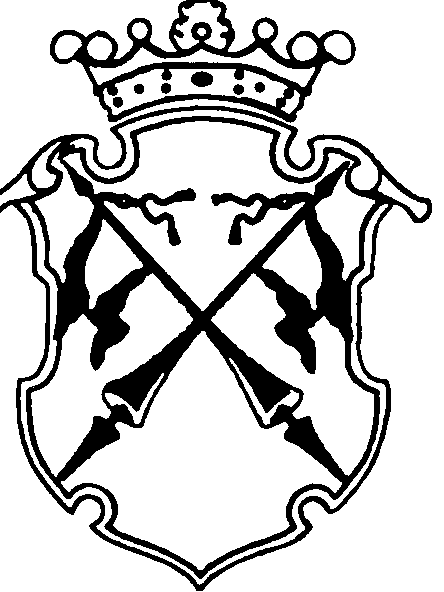 